LA COMBINAISON PRODUCTIVE, SA MESURE, SES ENJEUXACTIVITE 1 : Les facteurs de productionQ1 : Qu’est-ce qu’un facteur de production ? Quels sont les différents types de facteurs de production ?Q2 : Le facteur capital est dit technique, pour quelle raison ?Q3 : Quels sont les différents capitaux des entreprises ?Q4 : Le facteur capital technique peut être fixe ou variable, recherchez la définition de ces concepts. Q5 : Recherchez la définition de consommation intermédiaireQ6 : Complétez le tableau suivant : ACTIVITE 2 : La combinaison productiveHaribo utilise des machines pour produire tandis que les artisans utilisent plus leur force de travail. Nous allons nous intéresser à l’entreprise haribo, elle vient d’inventer un nouveau bonbon et doit choisir entre ces 4 combinaisons productives.Combinaison A : 10 hommes et 2 machinesCombinaison B : 8 hommes et 5 machinesCombinaison C : 4 hommes et 4 machinesCombinaison D : 2 hommes et 10 machinesElle embauche 250 salariés qui travaillent 260 jours, 8 heures par jour. Une heure de travail coûte 8 euros et une heure d’utilisation de machine 20 euros.Q1 : Présentez la combinaison A.Q2 : Quelle est la combinaison la plus intensive en travail et la plus intensive en capital ?Q3 : Calculez le coût des 4 combinaisons possibles pour une heure de travail.Q4 : Laquelle choisira l’entreprise ? Pour quelle raison ?Q5 : Pensez-vous que d’autres choix devrait être discutés ?ACTIVITE 3 : Les choix de combinaison productiveQ1 : Illustrez cette phrase « Les machines remplacent les hommes ». Utilisez 2 exemples.Q2 : Que montrent les photos des secrétaires ? Que pouvez-vous conclure ?Q3 : Expliquez les concepts suivants : Le facteur travail est complémentaire avec le facteur capital, le facteur capital se substitue au facteur travail, le facteur travail se substitue au facteur capitalQ4 : Les images du médecin, du coiffeur, du joueur de tennis montrent-elles que la machine peut toujours remplacer les hommes ?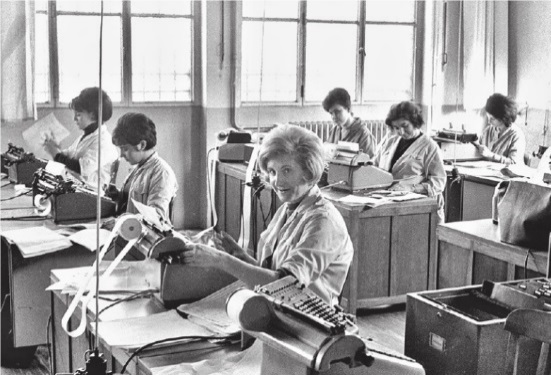 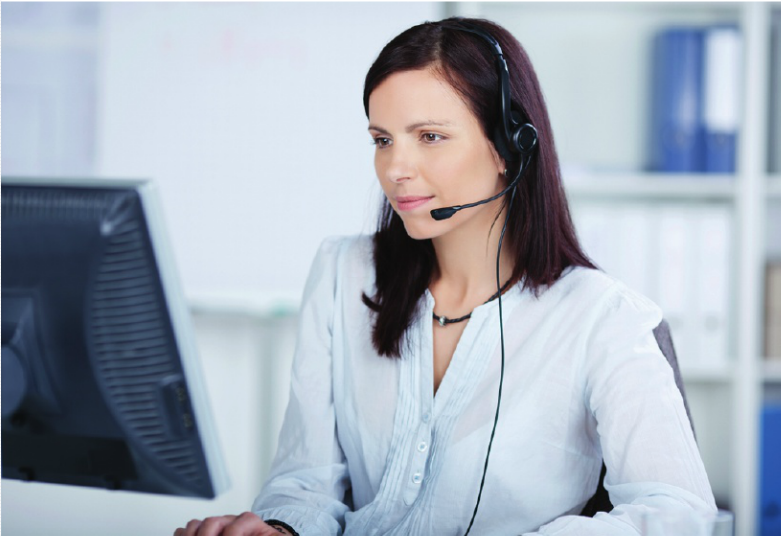 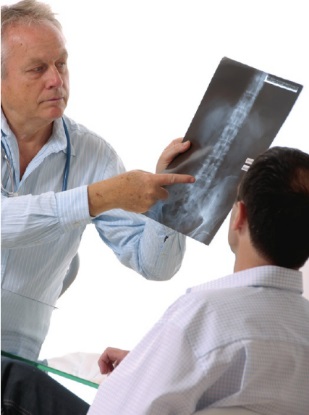 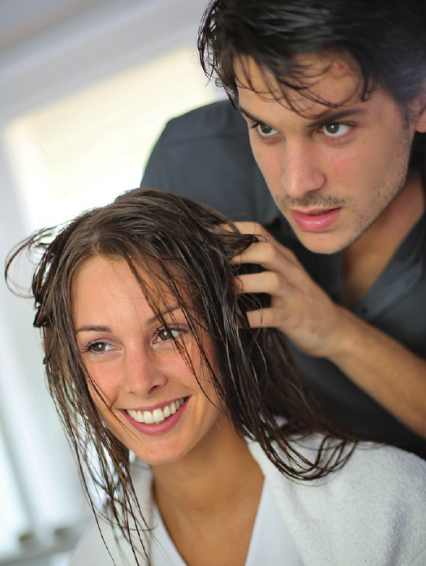 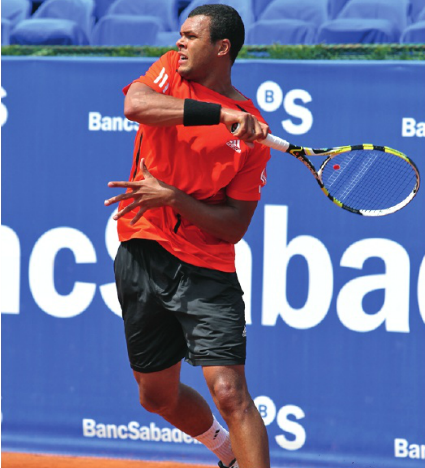 
Q5 : Récapitulez les différents arguments du document montrant que la robotisation peut-être favorable à l’emploi.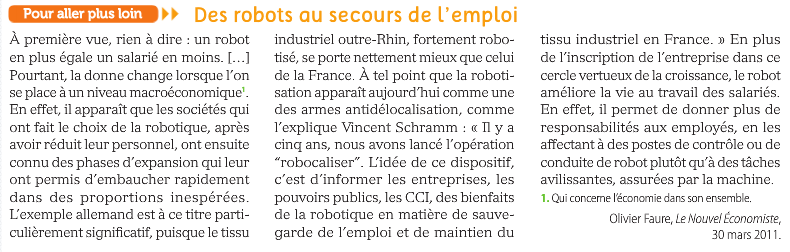 Q5 : Comment l’entreprise fait ses choix de combinaison productive ? Trouvez 2 exemples.ACTIVITE 4 : Améliorer sa combinaison productive et la productivitéRappel :  En 2015, Haribo produit avec 250 salariés. Ils travaillent 260 jours, 8 heures par jour. Le nombre de bonbons produit en 2015 est de 1 millions. Sa production en 2016 est passé à 1,2 millions. 6 salariés ont été embauchés en 2016.Q1 : Recherchez les différentes définitions de productivité.Q2 : Combien Haribo produit de bonbons par salarié durant l’année 2015 et 2016 ?Q3 : Et par heure de travail ?Q4 : Calculer les gains de productivité = évolution en pourcentage de la productivité par salariés et par heure travaillée.Q5 : Relevez dans votre livre pages 64 et 65 les effets positifs et négatifs de la hausse productivitéPour fabriquer des bonbons, l’entreprise Haribo utilisePour fabriquer des bonbons, l’entreprise Haribo utilisePour fabriquer des bonbons, l’entreprise Haribo utiliseCapital variable = Consommation intermédiaireCapital fixeLe facteur travailLe facteur capital technique Le facteur capital technique 